Выполнить вариант 54, задания 1-4, 10-12.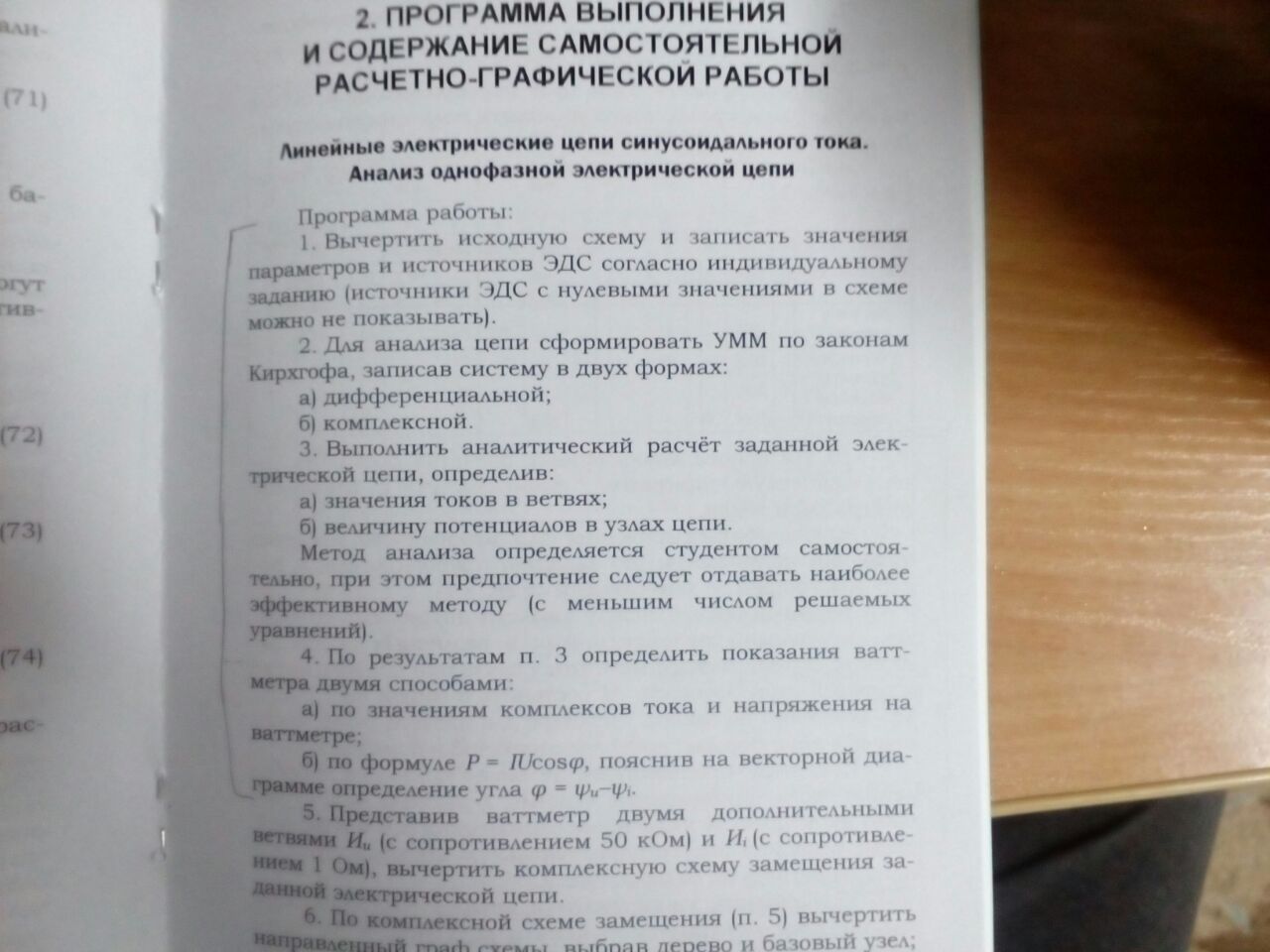 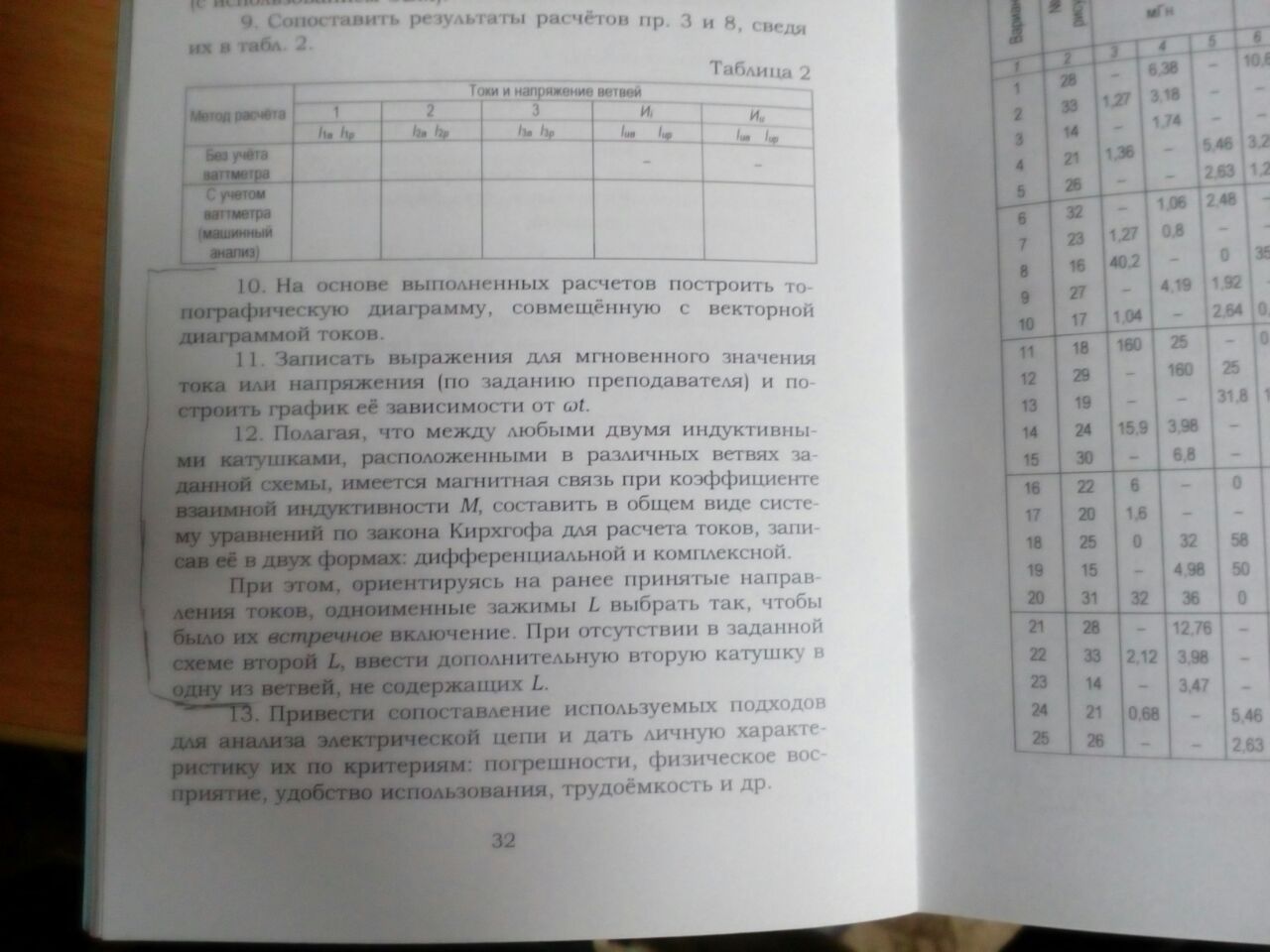 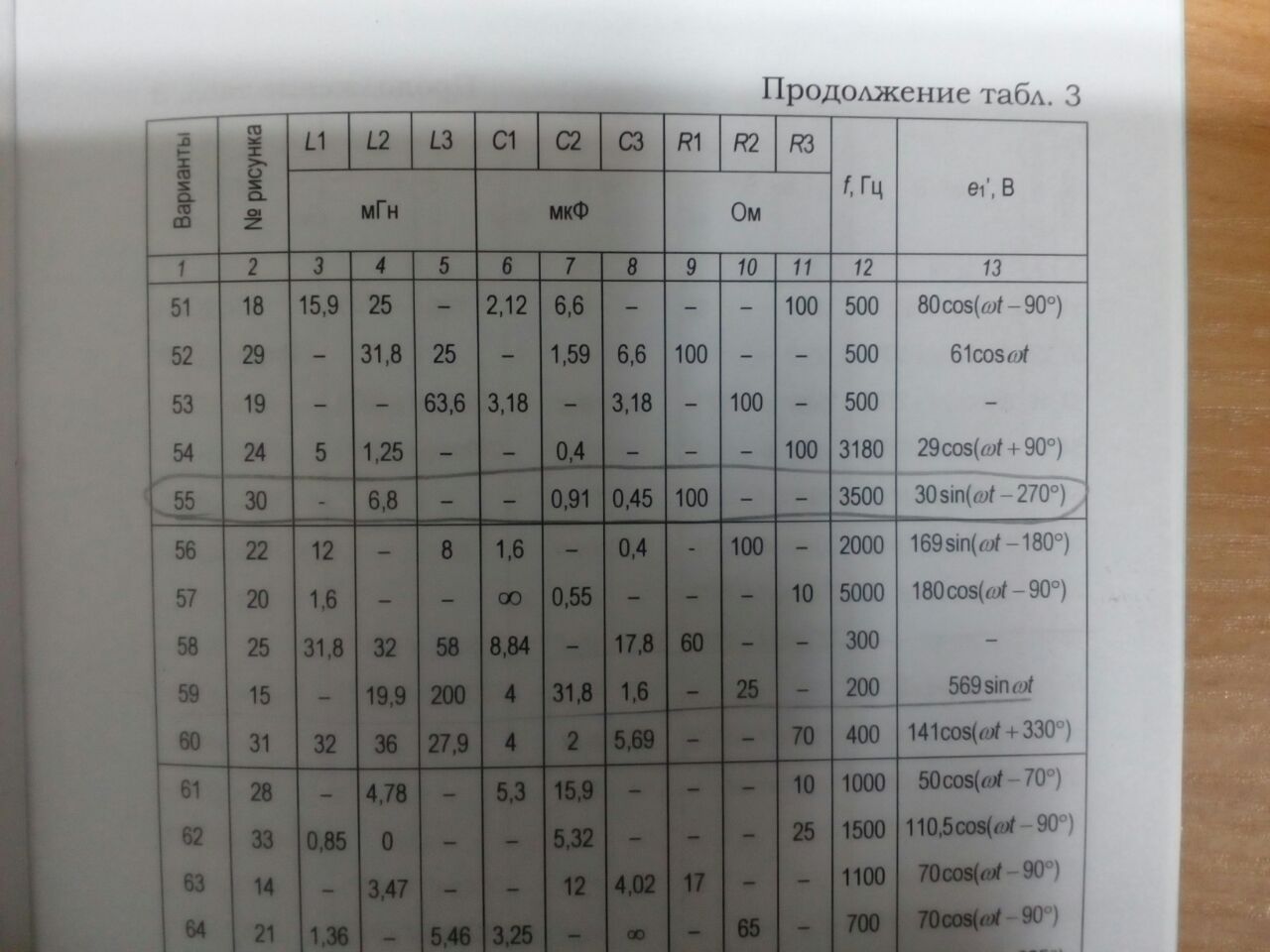 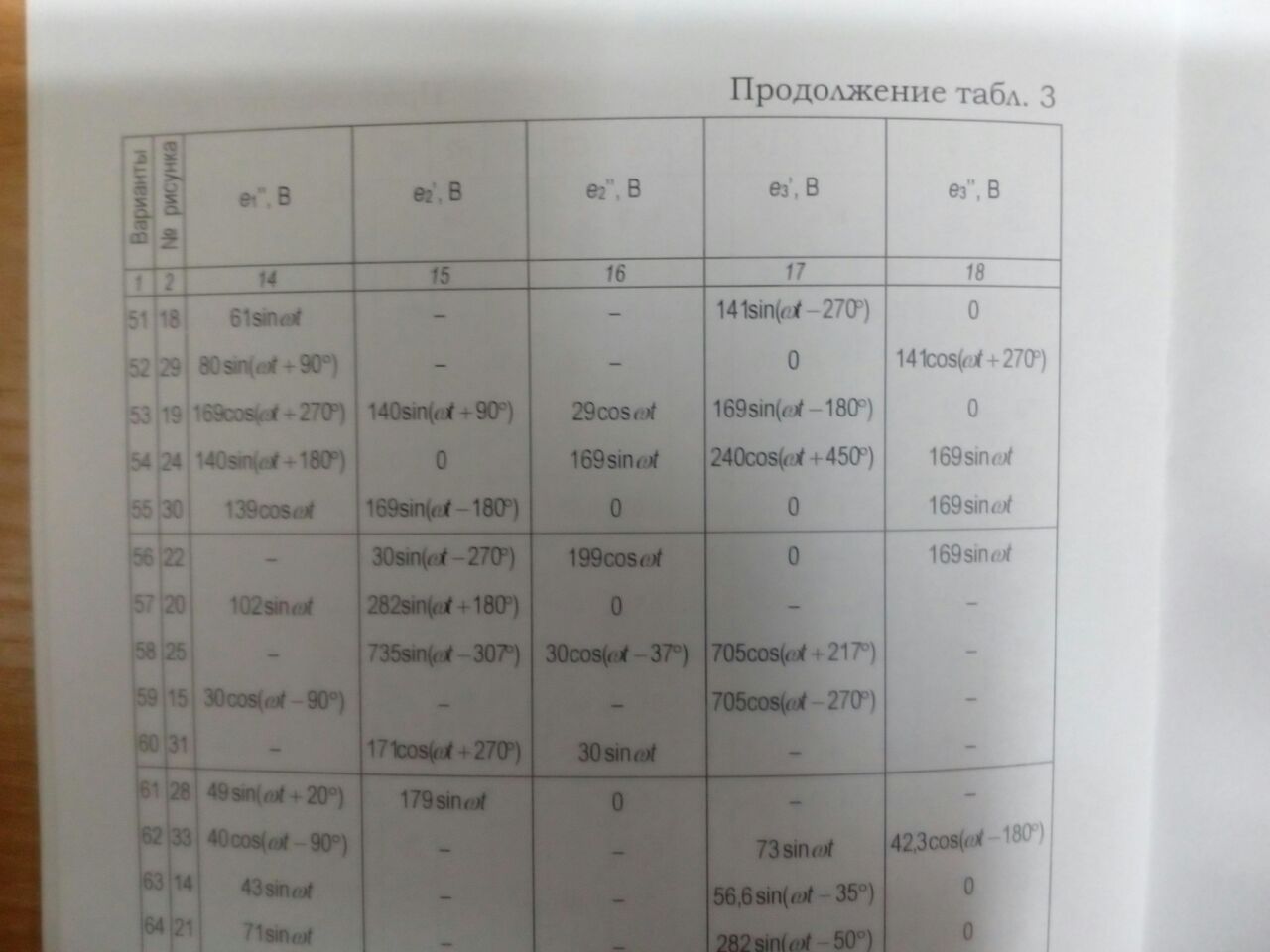 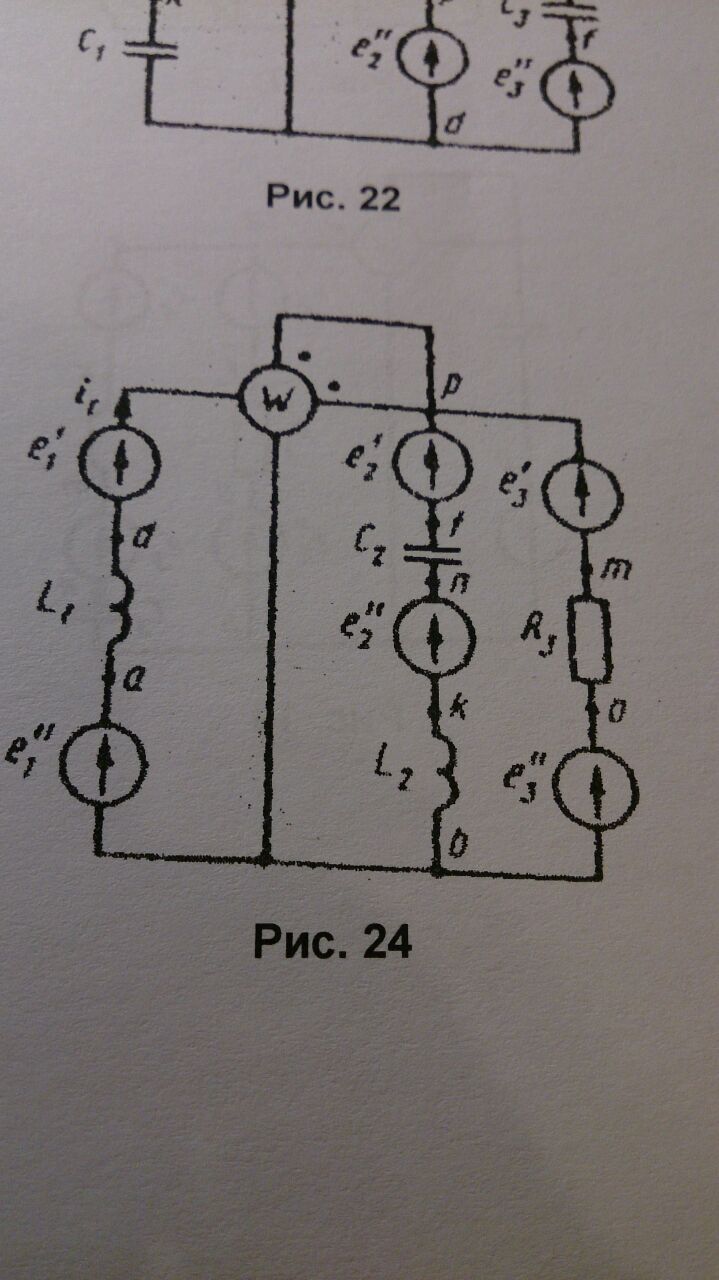 